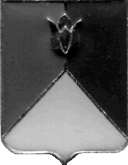 УПРАВЛЕНИЕ КУЛЬТУРЫ, СПОРТА,МОЛОДЕЖНОЙ ПОЛИТИКИ И ИНФОРМАЦИИАДМИНИСТРАЦИИ КУНАШАКСКОГО МУНИЦИПАЛЬНОГО РАЙОНА456730, с.Кунашак, ул. Победы, 12  Тел./Факс (35148) 3-13-09  e-mail: upravleniekultury2010@mail.ruП Р И К А З№ 116/1 -ОД							          18.11.2016 годОб утверждении плана мероприятий Управления культуры, спорта, молодежной политики и информации администрации Кунашакского муниципального района по независимой оценке качества работы учреждений культуры Кунашакского муниципального района,                          на 2016 – 2018 гг.	В целях организации независимой оценки качества оказания услуг организациями в сфере культуры, координации работ и мониторинга проведения независимой оценки качества оказания услуг организациями в сфере культурыПРИКАЗЫВАЮ:Утвердить прилагаемый план мероприятий Управления культуры, спорта, молодежной политики администрации Кунашакского муниципального района по проведению независимой оценки качества в учреждениях культуры Кунашакского муниципального района  на 2016 – 2018 гг.Руководителям учреждений культуры:- обеспечить доступность информации о деятельности учреждения в соответствии со ст. 36.2 Закона Российской Федерации от 09.10.1992 года №3612-1 «Основы законодательства о культуре»,- оказывать содействие гражданам и организациям при проведении независимой оценки качества оказания услуг в учреждении.Контроль за исполнением настоящего приказа оставляю за собой.Руководитель Кунашакского УКСМПИ                                           О.Р.Юсупова		           Целевые показатели функционирования независимой оценки качества оказания услуг учреждениями культуры Кунашакского муниципального района План мероприятийУТВЕРЖДЕНПриказом Управления культуры, спорта, молодежной политики и информации администрации Кунашакского муниципального районаот «18 » ноября  2016 г. №116/1-ОД№п/пЦелевые показатели2015 г.(отчет)2016 г.(прогноз)2017 г.(прогноз)2018 г.(прогноз)1.Доля организаций культуры Кунашакского муниципального района, охваченных независимой оценкой качества от общего количества организаций культуры Кунашакского района, в процентах40601002.Количество учреждений, на официальных сайтах которых обеспечена возможность обратной связи с получателями услуг, в штуках21010№п/пНаименование мероприятияСрокиОтветственный исполнитель1.Организация проведения заседания Общественного совета по независимой оценке качества при УКСМПИ администрации Кунашакского  муниципального района1 раз в полугодиеРуководитель УКСМПИ О.Р.Юсупова, Общественный совет2.Создание ежегодного плана по проведению независимой оценки качества в учреждениях, подведомственных УКСМПИноябрьУКСМПИ, Общественный совет3.Размещение учреждениями, подведомственными УКСМПИ, информации о своей деятельности:- на своих официальных сайтах в сети Интернет, установленной приказом Минкультуры России от 20.02.2015 г №277,- на сайте bus.gov.ru, установленной приказом Минфина России от 21.07.2011 г. №86н.В течении годаУчреждения, подведомственные УКСМПИ4.Заключение госконтракта на выполнение работ, оказание услуг по сбору, обобщению и анализу информации о качестве оказания услуг учреждениями, подведомственными УКСМПИ. Оформление решения о выборе оператора.Ноябрь Руководитель УКСМПИ О.Р.Юсупова5.Проведение независимой оценки качества оказания услуг учреждениями, подведомственными УКСМПИ       ЕжегодноОбщественный совет,УКСМПИ6.Направление результатов независимой оценки качества оказания услуг организациями культуры и предложений по улучшению качества их деятельности в УКСМПИ     ЕжегодноОбщественный совет7.Рассмотрение результатов независимой оценки качества оказания услуг организациями культуры и предложений по повышению качества деятельности, поступивших из Общественного совета.В течение месяца со дня поступления информацииОбщественный совет, руководители учреждений, подведомственных УКСМПИ8.Своевременное размещение информации о результатах независимой оценки качества оказания услуг учреждениями культуры, подведомственных УКСМПИ, на официальных сайтах: учреждения, www.bas.govпостоянноРуководитель УКСМПИ     О.Р.Юсупова9.Разработка плана мероприятий по улучшению качества деятельности организаций культуры и его утверждение УКСМПИ, на основании результатов независимой оценки качества и предложений по повышению качества их деятельности, поступивших из Общественного совета.В течении месяца со дня поступления информацииРуководитель УКСМПИ О.Р.Юсупова10.Размещение плана мероприятий по улучшению качества деятельности учреждений культуры на их официальном сайте.В течении 3х дней после утверждения плана мероприятийРуководитель УКСМПИ О.Р.Юсупова11.Контроль за исполнением плана мероприятий по улучшению качества деятельности организации культуры и учет результатов учрежденияпостоянноРуководитель УКСМПИ О.Р.Юсупова12. Актуализация раздела «Независимая оценка качества оказания услуг организациями в сфере культуры» на официальном сайте администрации Кунашакского МР, на  сайтеwww.bas.gov.постоянноРуководитель УКСМПИ О.Р.Юсупова13.Организация работы по обеспечению технической возможности выражения мнения граждан о качестве оказанных услуг (размещение анкеты для интернет-опроса на сайте администрации района)III квартал 2016 годаРуководитель УКСМПИ О.Р.Юсупова14. Мониторинг интернент-мнений получателей услуг в сфере культуры постоянноРуководитель УКСМПИ О.Р.Юсупова